24 KASIM 2016  ÖĞRETMENLER GÜNÜ KUTLAMA PROGRAMIA – ÇELENK SUNMA   :1- 24 Kasım 2016 Perşembe saat 09.30’da Anıt Park Atatürk Anıtında Çelenk Sunma töreni ve saat 14.00’ te Cahit Sıtkı Tarancı Kültür Sanat Merkezi Devlet Klasik Türk Müziği Korosu Sahnesinde yapılacak olan törene tüm birim amirleri (Maarif Müfettişleri Başkanı ve Yardımcıları, Milli Eğitim Müdür Yardımcıları, Şube Müdürleri ile Merkez İlçe Milli Eğitim Müdürleri, Şube Müdürleri ve tüm okul müdürleri  ) katılacaktır.2. Çelenk Sunma Törenine 9’uncu sınıflardan; Yeni Diyarbakır Anadolu Lisesi, 80. Yıl Cumhuriyet Anadolu Lisesi, Merkez Anadolu İmam Hatip Lisesi, DATEM, Selâhaddin’i Eyyubi Anadolu Lisesi, Muazzez Sümer Mesleki ve Teknik Anadolu Lisesi, Fatih Anadolu İmam Hatip Lisesi, Sur Mesleki ve Teknik Anadolu lisesi ve Ziya Gökalp Anadolu Lisesinden otuzar öğrenci, 1 idareci, 2 öğretmen nezaretinde bayrak ve flamalarıyla katılacaktır. Görevlendirilen okullar 24 Kasım 2016 Perşembe günü saat 09.00’da Anıt Parkta hazır bulundurulacaktır. Çelenk sunma töreni bitiminde, tüm öğrenciler, görevli idareci ve öğretmenler Yenişehir Cahit Sıtkı Tarancı Kültür ve Sanat Merkezi Devlet Klasik Türk Müziği Korosu Sahnesinde yapılacak kutlama törenine de onbeşer öğrenci ile katılacaklardır. 3. Tören saat: 09.30’da Anıt Park Atatürk Anıtı’nda çelenk konulmasıyla başlayacak; Cahit Sıtkı Tarancı Kültür Sanat Merkezi Devlet Klasik Türk Müziği  Korosu Sahnesinde törenle devam edecektir. Çelenk sunma töreni ile Cahit Sıtkı Tarancı Kültür Sanat Merkezi Devlet Klasik Türk Müziği Korosu Sahnesinde yapılacak törenin genel organizasyonundan Kayapınar İlçe Milli Eğitim Müdürlüğü sorumlu olacaktır.  4- 24 Kasım 2016 Perşembe saat 09.30’da Anıt Park Atatürk Anıtında yapılacak olan Çelenk Sunma Töreninde Bağlar Necip Fazıl Kısakürek Anadolu Lisesi Beden Eğitimi Öğretmeni Erhan BULUT ile Bağlar Necip Fazıl Kısakürek Anadolu Lisesi İngilizce öğretmeni Saibe Sıla AYDINALP tarafından taşınacak,  İl Milli Eğitim Müdürü ile birlikte sunulacaktır.  5. Çelenk konulduktan sonra, Başöğretmen Atatürk ve Türk Milli Eğitimine hizmetleri geçen ve ebediyete intikal eden öğretmenlerin Ayrıca 15 Temmuz Demokrasi Şehitlerinin anısına bir dakikalık saygı duruşunda bulunulacak, müteakiben Güzel Sanatlar Lisesi Müzik Öğretmeni Erdal ATAY yönetimde İstiklal Marşı söylenecektir. Bu konudan Güzel Sanatlar Lisesi Müdürü Hanifi ÇAÇAN sorumlu olacaktır.6. 24 Kasım 2016 Perşembe günü saat 09.30’da Anıt Park Atatürk Anıtında yapılacak olan Çelenk Sunma Töreni ile saat 14.00’te  Devlet Klasik Türk Müziği Korosu Sahnesinde yapılacak töreninin sunuculuğunu Bağlar Arif Eminoğlu Müdüresi Meral BOZOKALFA yapacaktır.7. Çelenk sunma törenine katılan idareciler, öğretmenler ve öğrenciler saat:14.00’te Cahit Sıtkı Tarancı Kültür Sanat Merkezi Devlet Klasik Türk Müziği Korosu Sahnesinde yapılacak programa da katılacaklardır.    8. Cahit Sıtkı Tarancı Kültür Sanat Merkezi Devlet Klasik Türk Müziği Korosu Sahnesinde protokol masası ve malzemeleri ( çiçek, bardak, su, peçete ) Kız Teknik ve Olgunlaşma Enstitüsü Müdürlüğünce temin edilecek, salonun tanzim, düzen ve süslemesi aynı okul Müdürlüğünce görevlendirilecek öğretmenler tarafından yapılacaktır. Bu konudan okul müdürü Şirine ERONAT ve Yenişehir İlçe Milli Eğitim Şube Müdürü Recep Recai IŞIK sorumlu olacaktır.9-Devlet Tiyatrosuna ve Anıt Park Atatürk Anıtına Ses Sistemi, Şiir, Kompozisyon ve Resim Öğrenci Ödülleri, Su, Bardak, Afişler, Emekli Öğretmen Hizmet Şeref Belgesi, Süsleme ve Çiçekler vs. gibi giderler Kayapınar ilçesi Millet İlkokulu müdürlüğünce karşılanacaktır. Tüm ödemelerin yapılması Okul Müdürü Bahattin PARLAKLI sorumluluğundadır.10- Cahit Sıtkı Tarancı Kültür Sanat Merkezi Devlet Klasik Türk Müziği Korosu Sahnesinde saat:14.00’te yapılacak programa seyirci olarak 9’uncu sınıflardan Yeni Diyarbakır Anadolu Lisesi, 80. Yıl Cumhuriyet Anadolu Lisesi, Merkez İmam Hatip Anadolu Lisesi, DATEM, Selâhaddin’i Eyyubi Anadolu Lisesi, Muazzez Sümer Mesleki ve Teknik Anadolu Lisesi, Fatih Anadolu İmam Hatip Lisesi, Sur Mesleki ve Teknik Anadolu lisesi ve Ziya Gökalp Anadolu Lisesinden (onbeşer) öğrenci, 1 idareci, 1 öğretmen nezaretinde katılacaktır.11- 24 Kasım Öğretmenler Gününün anlam ve önemini belirten şiirleri okuyacak Yenişehir Ziya Gökalp Anadolu Lisesi öğrencilerinden ‘’Dünya’nın Bütün Çiçekleri ‘’ adlı şiiri Ayşenur ALAY ve Özge ÖZDEMİR, ‘’Ben Öğretmen Olmak İstiyorum.’’ adlı şiiri de Fatma Nur ALTAŞ ve Atakan ŞAHİN okuyacaklardır. Bu konuda aynı okulda görevli Türk Dili ve Edebiyatı Öğretmeni Gülhan ESGİCİ ile Okul Müdüresi Ayten EKMEKÇİ sorumlu olacaktır.B- CAHİT SITKI TARANCI KÜLTÜR SANAT MERKEZİ DEVLET KLASİK TÜRK MÜZİĞİ KOROSU SAHNESİNDE YAPILACAK TÖREN:1. Cahit Sıtkı Tarancı Kültür Sanat Merkezi Devlet Klasik Türk Müziği Korosu Sahnesindeki tören 24 Kasım 2016 Perşembe günü saat 14.00’te yapılacaktır.                     2. Başöğretmen Atatürk ve Türk Milli Eğitimine hizmetleri geçen ve ebediyete intikal eden öğretmenlerin anısına bir dakikalık saygı duruşunda bulunulacak, müteakiben Güzel Sanatlar Lisesi Müzik öğretmeni Orhan ÖZTÜRK yönetiminde aynı okulun korosuyla İstiklal Marşı söylenecektir.3. Mesleğe yeni başlamış öğretmenler adına Sur İlçesi Ziya Gökalp İlkokulu rehber öğretmeni Burak Kağan BULUT’un konuşması.(Sur İlçe Milli Eğitim Şube Müdürü N.Şeymus TONKA sorumlu olacak)4. İlimiz emekli öğretmenleri adına Sabahattin HAKSEVEN‘in konuşması, (Kayapınar İlçe Milli Eğitim Şube Müdürü Yahya AYRAL sorumlu olacak).5. İl Milli Eğitim Müdürü Sayın Hasan ASLAN nın konuşması6. İl Valisi Sayın Hüseyin AKSOY ‘un (Tensip Buyururlarsa) konuşmaları7. Milli Eğitim Bakanı Sayın İsmet YILMAZ’ın mesajının okunması.8. Öğretmenlik mesleğini konu alan şiir ve kompozisyon yarışmaları birincilerinin eserlerinin okunması ve ödül töreni.9.Bağlar ilçesi Arif Eminoğlu İlkokulu Sınıf Öğretmeni Bahar ACAR yönetiminde mesleğe yeni başlayan Öğretmenler “AND”  içecekler. Gerekli olan masa ve Türk Bayrağı İl Milli Eğitim Müdürlüğünce temin edilecektir. 10. Güzel Sanatlar Lisesi Öğrencileri tarafından oluşturulan Orkestra 24 Kasım 2016 Perşembe günü saat 14.00’te Cahit Sıtkı Tarancı Kültür Sanat Merkezi Devlet Klasik Türk Müziği Korosu Sahnesinde Güzel Sanatlar Lisesi Müzik Öğretmeni Orhan ÖZTÜRK Yönetiminde bir konser verecektir. (Okul müdürü Hanifi ÇAÇAN sorumlu olacaktır.)11. İlkokul öğrencileri arasında Resim, Ortaokul öğrencileri arasında Şiir, ortaöğretim öğrencileri arasında Kompozisyon  “Öğretmen” konulu Resim, Şiir ve Kompozisyon yarışmaları yapılacaktır. Dereceye giren öğrencileri belirlemek üzere İl Milli Eğitim Müdürlüğü Komisyonları görevlendirilecektir. Ödüllerin temini İl Milli Eğitim Müdürlüğü tarafından sağlanacaktır.  12. Devlet Tiyatrosu Orhan Asena Sahnesinde yapılacak ödül törenindeki ödül dağıtımından Ortaöğretim Şubesinde görevli Beden Eğitimi Öğretmenleri Çerkez KOYUN ve Muhammed AYDIN organizasyondan sorumlu olacaktır.13- Müdürlüğümüz Basın ve Halkla İlişkiler Şubesince 24 Kasım 2016 Perşembe günü saat: 09.30’da Anıt Park Atatürk Anıtında yapılacak çelenk sunma töreni ile Cahit Sıtkı Tarancı Kültür Sanat Merkezi Devlet Klasik Türk Müziği Korosu Sahnesinde saat 14.00’ te yapılacak törende fotoğraf ve kamera çekimi yapmak üzere personel Ayhan KAYA ile Ömer YALÇIN görevlendirilecektir. 14- 24 Kasım 2016 Perşembe günü düzenlenecek olan törenin davetiyeleri (200 Adet) zarfı ile birlikte Kayapınar Halk Eğitim Merkezi Müdürlüğü tarafından temin edilecek, dağıtımı İl Milli Eğitim Müdürlüğü Tören ve Spor Şubesi tarafından yapılacaktır. (Kayapınar Halk Eğitim Merkezi Müdürü Enver KIZIL sorumlu olacaktır. )C- DİĞER ETKİNLİKLER:1. 24-27 Kasım 2016 tarihleri arasında okullarda Öğretmenler Haftası kutlamaları çerçevesinde şiir ve kompozisyon yarışmaları yapılıp, okul köşeleri düzenlenmesi. 2. 24 Kasım 2016 Perşembe günü Eğitim Kurumları günün anlam ve önemine uygun olarak Türk Bayrağı, afişler ve Atatürk’ün eğitim ve öğretimle ilgili sözlerinden oluşan dövizlerle donatılacaktır. 3. Okullarda yapılacak törenlerde programların; idareci, öğretmen, öğrenci ve veli bütünlüğü içerisinde hazırlanması ve birbirleri arasında sevgi, saygı ve dayanışma bağlarını güçlendirmeyi amaçlayacak şekilde yapılması esas alınacaktır.4. Hasta ve Emekli Öğretmenler aynı okulun idareci ve öğretmenleri tarafından evlerinde ya da hastanede ziyaret edilecektir. İlgili okullar isim listelerini İlimiz Yenişehir Öğretmenevi Müdürü Ahmet SALDUŞ’ a bildirecek ve görüşülüp bir ziyaret programı hazırlanacaktır. Yenişehir Öğretmenevi Müdürü Ahmet SALDUŞ sorumlu olacaktır.  5. Görevi başında şehit olan öğretmenler aynı okulun idareci ve öğretmenleri tarafından mezarı başında veya okulda anılacaktır. İlgili okullar isim listelerini Öğretmenevi Müdürü Ahmet SALDUŞ’a bildirecek ve görüşülüp bir ziyaret programı hazırlanacak aileleri törene davet edilecektir. Öğretmenevi Müdürü Ahmet SALDUŞ sorumlu olacaktır.  6. Öğretmenler günü kutlamalarına Kamu ve Özel Kurum ve Kuruluşlar ile halkın etkin katılımının sağlanması7. 24 Kasım Öğretmenler günü İl Kutlama Komitesi aşağıdaki isimlerden oluşmuştur.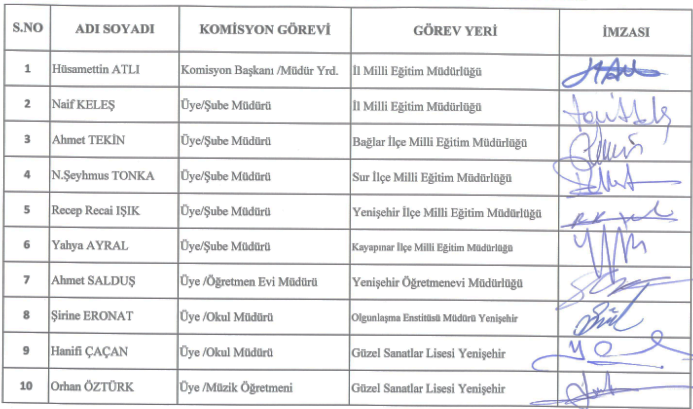 Aşağıda adı-soyadı bilgileri yazılı bulunan ilimiz Yenişehir Güzel Sanatlar Lisesi Müzik Korosu Öğrencilerinin katılacağı prova çalışmaları ile 24 Kasım Öğretmenler günü Kutlama Töreninde görevlidirler.Bu Program İlgililere Emir Vatandaşlara Davetiye Niteliğindedir.S.NOADI-SOYADISINIFI1Çayan ESER12 Müzik 2Kübra EKİN3Ahmet ÖZER4Argeş SEVİLEN5Burak Şahin KÖRKEN6Devrim AKGÜL7Dicle Dilge BAY     8Levent AKGÜN9Mazlum MAYDA10Muhammed Suha GÜLSEVER11Seybetullah KAYMAZ12Umut KOCATEPE13Ayşenur KARTAL11 Müzik 14Berivan BİLGİÇ15Zulal AKYAR16Hamit YEŞİL17Rabia ADIYAMAN18Başak KELEŞ19Bahar CENGİZ20Şevval Sena ERİMAN21Berfin ÖZKUL22Baver BENSEN23Bedirhan GÖÇMEN24Okan TOPRAK25Ömer BARAN26Muhammet BULUT27Şinda ÜZMEZ28Özlem EĞİTMİŞ10 Müzik29Umut ŞAHİN30Büşra ÖZKUL31Fevzican ARSLAN32Mehmet UÇAR33Hayrettin DEMİR34Nezahat Emsal ÖZBEK35Şükran YILDIZ36Seher ARSLAN37Zilan SEVİM38Rabia TOKAR39Fatoş TURKUT40Seçkin İNAN41Arşin YILMAZ42Sultan AYTEKİN43Ömer KAYA44Yakup ÜRÜN